ОПРОСНЫЙ ЛИСТ ДЛЯ РАСЧЕТА КАНАЛИЗАЦИОННОЙ НАСОСНОЙ СТАНЦИИ (КНС).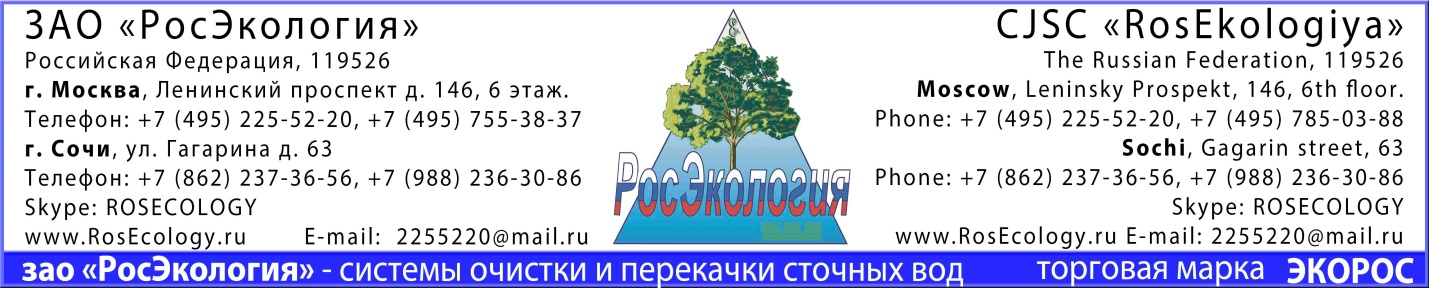 Дата «______________» 20___г.                                  Подпись клиента_____________________http://www.rosecology.ru - КАНАЛИЗАЦИОННЫЕ НАСОСНЫЕ СТАНЦИИЗаказчик:Адрес объекта:Контактное лицо:Телефон/Факс/E-mail:1Марка насосов: Количество, шт:         рабочийКоличество, шт:         рабочийКоличество, шт:         рабочий       на склад       на склад    в резерв    в резерв    в резервФорма люка №1для диаметров D≤1500Форма люка №2для любых диаметров D2Данные для подбора насосовДанные для подбора насосовРасход Q ,  м3/чРасход Q ,  м3/чРасход Q ,  м3/чРасход Q ,  м3/чРасход Q ,  м3/чРасход Q ,  м3/чРасход Q ,  м3/чФорма люка №1для диаметров D≤1500Форма люка №2для любых диаметров D2Данные для подбора насосовДанные для подбора насосовНапор H,  мНапор H,  мНапор H,  мНапор H,  мНапор H,  мНапор H,  мНапор H,  мФорма люка №1для диаметров D≤1500Форма люка №2для любых диаметров D3Диаметр КНС    D, ммДиаметр КНС    D, ммВысота КНС общая    Н, ммВысота КНС общая    Н, ммВысота КНС общая    Н, ммВысота КНС общая    Н, ммВысота КНС общая    Н, ммВысота КНС общая    Н, ммВысота КНС общая    Н, ммФорма люка №1для диаметров D≤1500Форма люка №2для любых диаметров D4Установка под проезжей частью:     □  Да     □ НетУстановка под проезжей частью:     □  Да     □ НетУстановка под проезжей частью:     □  Да     □ НетУстановка под проезжей частью:     □  Да     □ НетУстановка под проезжей частью:     □  Да     □ НетУстановка под проезжей частью:     □  Да     □ НетУстановка под проезжей частью:     □  Да     □ НетУстановка под проезжей частью:     □  Да     □ НетУстановка под проезжей частью:     □  Да     □ НетФорма люка №1для диаметров D≤1500Форма люка №2для любых диаметров D5Количество подводящих трубопроводовКоличество подводящих трубопроводовКоличество подводящих трубопроводовКоличество подводящих трубопроводовКоличество подводящих трубопроводовКоличество подводящих трубопроводовКоличество подводящих трубопроводовшт.Форма люка №1для диаметров D≤1500Форма люка №2для любых диаметров D6Наружный диаметр и толщина стенки подводящего трубопровода, D вх.Наружный диаметр и толщина стенки подводящего трубопровода, D вх.Наружный диаметр и толщина стенки подводящего трубопровода, D вх.Наружный диаметр и толщина стенки подводящего трубопровода, D вх.Наружный диаметр и толщина стенки подводящего трубопровода, D вх.Наружный диаметр и толщина стенки подводящего трубопровода, D вх.Наружный диаметр и толщина стенки подводящего трубопровода, D вх.ммФорма люка №1для диаметров D≤1500Форма люка №2для любых диаметров D7Глубина залегания подводящего трубопровода (лоток), h вх.Глубина залегания подводящего трубопровода (лоток), h вх.Глубина залегания подводящего трубопровода (лоток), h вх.Глубина залегания подводящего трубопровода (лоток), h вх.Глубина залегания подводящего трубопровода (лоток), h вх.Глубина залегания подводящего трубопровода (лоток), h вх.Глубина залегания подводящего трубопровода (лоток), h вх.ммФорма люка №1для диаметров D≤1500Форма люка №2для любых диаметров D8Материал подводящего трубопроводаМатериал подводящего трубопроводаМатериал подводящего трубопроводаМатериал подводящего трубопроводаМатериал подводящего трубопроводаМатериал подводящего трубопроводаМатериал подводящего трубопроводаФорма люка №1для диаметров D≤1500Форма люка №2для любых диаметров D9Предполагаемый тип соединения подводящего трубопровода с КНС □ Фланец          □ Раструб          □ ГильзаПредполагаемый тип соединения подводящего трубопровода с КНС □ Фланец          □ Раструб          □ ГильзаПредполагаемый тип соединения подводящего трубопровода с КНС □ Фланец          □ Раструб          □ ГильзаПредполагаемый тип соединения подводящего трубопровода с КНС □ Фланец          □ Раструб          □ ГильзаПредполагаемый тип соединения подводящего трубопровода с КНС □ Фланец          □ Раструб          □ ГильзаПредполагаемый тип соединения подводящего трубопровода с КНС □ Фланец          □ Раструб          □ ГильзаПредполагаемый тип соединения подводящего трубопровода с КНС □ Фланец          □ Раструб          □ ГильзаПредполагаемый тип соединения подводящего трубопровода с КНС □ Фланец          □ Раструб          □ ГильзаПредполагаемый тип соединения подводящего трубопровода с КНС □ Фланец          □ Раструб          □ ГильзаФорма люка №1для диаметров D≤1500Форма люка №2для любых диаметров D10Направление подводящего трубопроводаНаправление подводящего трубопроводаНаправление подводящего трубопроводаНаправление подводящего трубопроводаНаправление подводящего трубопроводаНаправление подводящего трубопроводачасовчасовФорма люка №1для диаметров D≤1500Форма люка №2для любых диаметров D11□  Корзина для мусора                        □ Отбойник □  Корзина для мусора                        □ Отбойник □  Корзина для мусора                        □ Отбойник □  Корзина для мусора                        □ Отбойник □  Корзина для мусора                        □ Отбойник □  Корзина для мусора                        □ Отбойник □  Корзина для мусора                        □ Отбойник □  Корзина для мусора                        □ Отбойник □  Корзина для мусора                        □ Отбойник Форма люка №1для диаметров D≤1500Форма люка №2для любых диаметров D12Количество напорных трубопроводовКоличество напорных трубопроводовКоличество напорных трубопроводовКоличество напорных трубопроводовКоличество напорных трубопроводовКоличество напорных трубопроводовшт.шт.Форма люка №1для диаметров D≤1500Форма люка №2для любых диаметров D13Наружный диаметр и толщина стенки внешнего напорного трубопровода,  D вых.Наружный диаметр и толщина стенки внешнего напорного трубопровода,  D вых.Наружный диаметр и толщина стенки внешнего напорного трубопровода,  D вых.Наружный диаметр и толщина стенки внешнего напорного трубопровода,  D вых.Наружный диаметр и толщина стенки внешнего напорного трубопровода,  D вых.Наружный диаметр и толщина стенки внешнего напорного трубопровода,  D вых.ммммФорма люка №1для диаметров D≤1500Форма люка №2для любых диаметров D14Глубина залегания напорного трубопровода (ось),  h вых.Глубина залегания напорного трубопровода (ось),  h вых.Глубина залегания напорного трубопровода (ось),  h вых.Глубина залегания напорного трубопровода (ось),  h вых.Глубина залегания напорного трубопровода (ось),  h вых.Глубина залегания напорного трубопровода (ось),  h вых.ммммФорма люка №1для диаметров D≤1500Форма люка №2для любых диаметров D15Направление напорного трубопроводаНаправление напорного трубопроводаНаправление напорного трубопроводаНаправление напорного трубопроводаНаправление напорного трубопроводаНаправление напорного трубопроводачасовчасовФорма люка №1для диаметров D≤1500Форма люка №2для любых диаметров DКОМПЛЕКТАЦИЯКОМПЛЕКТАЦИЯКОМПЛЕКТАЦИЯКОМПЛЕКТАЦИЯКОМПЛЕКТАЦИЯКОМПЛЕКТАЦИЯКОМПЛЕКТАЦИЯКОМПЛЕКТАЦИЯКОМПЛЕКТАЦИЯКОМПЛЕКТАЦИЯФорма люка №1для диаметров D≤1500Форма люка №2для любых диаметров D16Форма люка (ненужное зачеркнуть)Форма люка (ненужное зачеркнуть)Форма люка (ненужное зачеркнуть)КруглыйМногоугольныйКруглыйМногоугольныйКруглыйМногоугольныйКруглыйМногоугольныйКруглыйМногоугольныйКруглыйМногоугольныйФорма люка №1для диаметров D≤1500Форма люка №2для любых диаметров D17Тип направляющих насосов (ненужное зачеркнуть)Тип направляющих насосов (ненужное зачеркнуть)Тип направляющих насосов (ненужное зачеркнуть)ТрубныеТросовыеБез направляющихТрубныеТросовыеБез направляющихТрубныеТросовыеБез направляющихТрубныеТросовыеБез направляющихТрубныеТросовыеБез направляющихТрубныеТросовыеБез направляющихФорма люка №1для диаметров D≤1500Форма люка №2для любых диаметров D18Количество задвижекКоличество задвижекКоличество задвижек2 2 2 2 2 2 Форма люка №1для диаметров D≤1500Форма люка №2для любых диаметров D19Материал лестницы  (ненужное зачеркнуть)Материал лестницы  (ненужное зачеркнуть)Материал лестницы  (ненужное зачеркнуть)АлюминийНержавейкаАлюминийНержавейкаАлюминийНержавейкаАлюминийНержавейкаАлюминийНержавейкаАлюминийНержавейкаФорма люка №1для диаметров D≤1500Форма люка №2для любых диаметров D20Материал люка (ненужное зачеркнуть)Материал люка (ненужное зачеркнуть)Материал люка (ненужное зачеркнуть)АлюминийСтеклопластикАлюминийСтеклопластикАлюминийСтеклопластикАлюминийСтеклопластикАлюминийСтеклопластикАлюминийСтеклопластикФорма люка №1для диаметров D≤1500Форма люка №2для любых диаметров D21Материал площадки обслуживания(ненужное зачеркнуть)Материал площадки обслуживания(ненужное зачеркнуть)Материал площадки обслуживания(ненужное зачеркнуть)НержавейкаСтеклопластикНержавейкаСтеклопластикНержавейкаСтеклопластикНержавейкаСтеклопластикНержавейкаСтеклопластикНержавейкаСтеклопластикФорма люка №1для диаметров D≤1500Форма люка №2для любых диаметров D22Направление ввода кабелей КНСНаправление ввода кабелей КНСНаправление ввода кабелей КНСчасовчасовФорма люка №1для диаметров D≤1500Форма люка №2для любых диаметров D23Теплоизоляция:     □  Да     □ Нет              Греющий кабель:     □  Да     □ НетТеплоизоляция:     □  Да     □ Нет              Греющий кабель:     □  Да     □ НетТеплоизоляция:     □  Да     □ Нет              Греющий кабель:     □  Да     □ НетТеплоизоляция:     □  Да     □ Нет              Греющий кабель:     □  Да     □ НетТеплоизоляция:     □  Да     □ Нет              Греющий кабель:     □  Да     □ НетТеплоизоляция:     □  Да     □ Нет              Греющий кабель:     □  Да     □ НетТеплоизоляция:     □  Да     □ Нет              Греющий кабель:     □  Да     □ НетТеплоизоляция:     □  Да     □ Нет              Греющий кабель:     □  Да     □ НетТеплоизоляция:     □  Да     □ Нет              Греющий кабель:     □  Да     □ НетФорма люка №1для диаметров D≤1500Форма люка №2для любых диаметров D24Глубина теплоизоляцииГлубина теплоизоляцииГлубина теплоизоляцииммммФорма люка №1для диаметров D≤1500Форма люка №2для любых диаметров D25Обязательные дополнения:Обязательные дополнения:Обязательные дополнения:Форма люка №1для диаметров D≤1500Форма люка №2для любых диаметров DШкаф управления:    □ Внутренний  □ Уличный              Ввод электропитания:   □ Один    □ Двойной с АВРПуск ШУ: □ Стандартный    □ Плавный      □ Частотный преобразователь□ Модуль передачи данных в систему диспетчеризации:□ CIM  150 Profibus-DR    □ CIM 200Modbus RTU/COMLI     □ CIM 250 GSM/GPRSШкаф управления:    □ Внутренний  □ Уличный              Ввод электропитания:   □ Один    □ Двойной с АВРПуск ШУ: □ Стандартный    □ Плавный      □ Частотный преобразователь□ Модуль передачи данных в систему диспетчеризации:□ CIM  150 Profibus-DR    □ CIM 200Modbus RTU/COMLI     □ CIM 250 GSM/GPRSШкаф управления:    □ Внутренний  □ Уличный              Ввод электропитания:   □ Один    □ Двойной с АВРПуск ШУ: □ Стандартный    □ Плавный      □ Частотный преобразователь□ Модуль передачи данных в систему диспетчеризации:□ CIM  150 Profibus-DR    □ CIM 200Modbus RTU/COMLI     □ CIM 250 GSM/GPRSШкаф управления:    □ Внутренний  □ Уличный              Ввод электропитания:   □ Один    □ Двойной с АВРПуск ШУ: □ Стандартный    □ Плавный      □ Частотный преобразователь□ Модуль передачи данных в систему диспетчеризации:□ CIM  150 Profibus-DR    □ CIM 200Modbus RTU/COMLI     □ CIM 250 GSM/GPRSШкаф управления:    □ Внутренний  □ Уличный              Ввод электропитания:   □ Один    □ Двойной с АВРПуск ШУ: □ Стандартный    □ Плавный      □ Частотный преобразователь□ Модуль передачи данных в систему диспетчеризации:□ CIM  150 Profibus-DR    □ CIM 200Modbus RTU/COMLI     □ CIM 250 GSM/GPRSШкаф управления:    □ Внутренний  □ Уличный              Ввод электропитания:   □ Один    □ Двойной с АВРПуск ШУ: □ Стандартный    □ Плавный      □ Частотный преобразователь□ Модуль передачи данных в систему диспетчеризации:□ CIM  150 Profibus-DR    □ CIM 200Modbus RTU/COMLI     □ CIM 250 GSM/GPRSШкаф управления:    □ Внутренний  □ Уличный              Ввод электропитания:   □ Один    □ Двойной с АВРПуск ШУ: □ Стандартный    □ Плавный      □ Частотный преобразователь□ Модуль передачи данных в систему диспетчеризации:□ CIM  150 Profibus-DR    □ CIM 200Modbus RTU/COMLI     □ CIM 250 GSM/GPRSШкаф управления:    □ Внутренний  □ Уличный              Ввод электропитания:   □ Один    □ Двойной с АВРПуск ШУ: □ Стандартный    □ Плавный      □ Частотный преобразователь□ Модуль передачи данных в систему диспетчеризации:□ CIM  150 Profibus-DR    □ CIM 200Modbus RTU/COMLI     □ CIM 250 GSM/GPRSШкаф управления:    □ Внутренний  □ Уличный              Ввод электропитания:   □ Один    □ Двойной с АВРПуск ШУ: □ Стандартный    □ Плавный      □ Частотный преобразователь□ Модуль передачи данных в систему диспетчеризации:□ CIM  150 Profibus-DR    □ CIM 200Modbus RTU/COMLI     □ CIM 250 GSM/GPRSШкаф управления:    □ Внутренний  □ Уличный              Ввод электропитания:   □ Один    □ Двойной с АВРПуск ШУ: □ Стандартный    □ Плавный      □ Частотный преобразователь□ Модуль передачи данных в систему диспетчеризации:□ CIM  150 Profibus-DR    □ CIM 200Modbus RTU/COMLI     □ CIM 250 GSM/GPRSШкаф управления:    □ Внутренний  □ Уличный              Ввод электропитания:   □ Один    □ Двойной с АВРПуск ШУ: □ Стандартный    □ Плавный      □ Частотный преобразователь□ Модуль передачи данных в систему диспетчеризации:□ CIM  150 Profibus-DR    □ CIM 200Modbus RTU/COMLI     □ CIM 250 GSM/GPRS